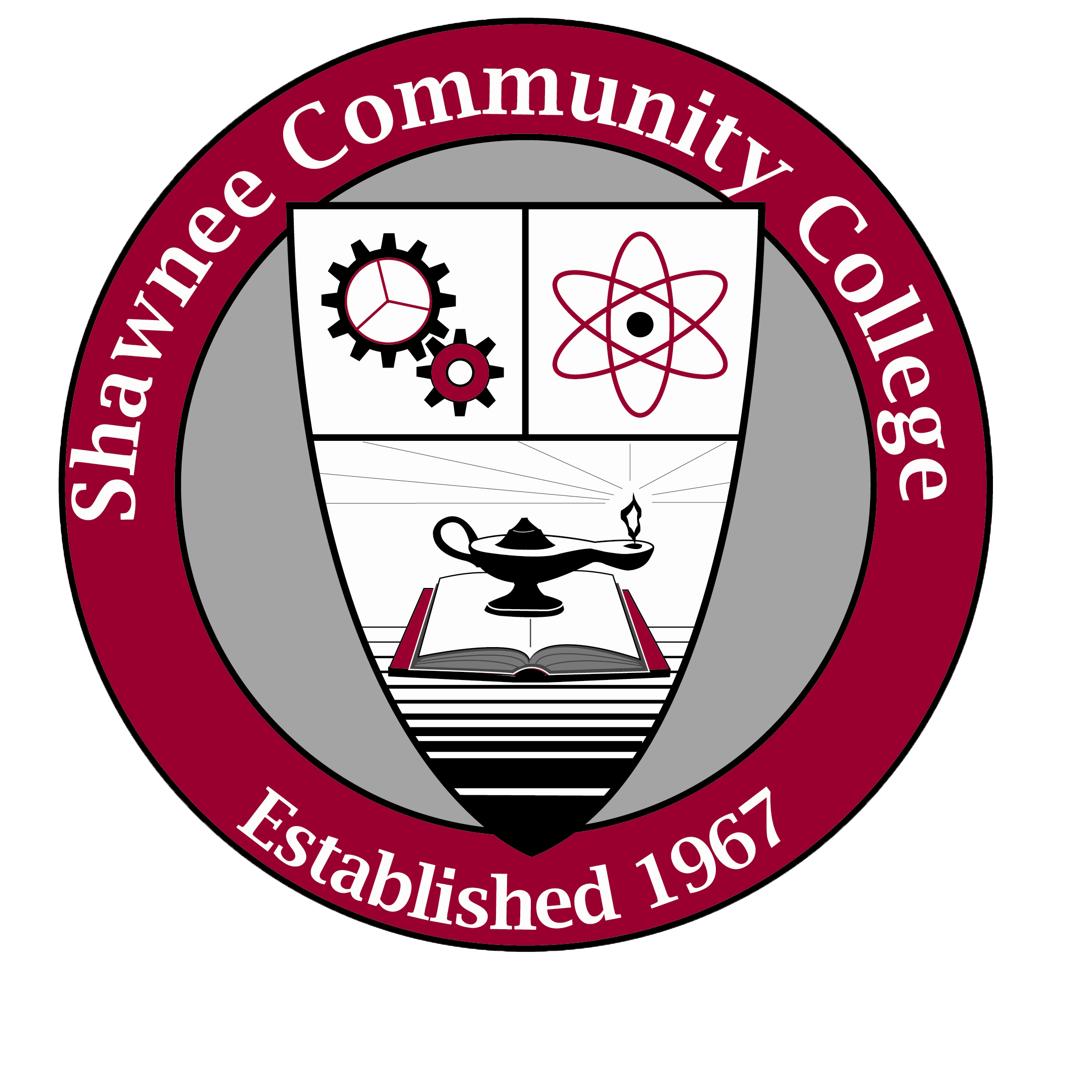 For Immediate ReleaseShawnee Community College working to implement plans for continued safe reopening of campusJune 4, 2020, | Ullin, IL. – Shawnee Community College is working to implement its plans under guidelines set for from the Illinois Governor J.B. Pritzker to prepare for campus reopening under Phase 3 planning. At this time, nearly all faculty and staff will continue working remotely, and summer semester classes, which began on June 1, will remain online. Currently,  no students or members of the general public will be allowed on the main campus or any of the SCC Extension sites without prior approval. The staff will utilize the summer semester to prepare for the phased campus reopening for the Fall.Currently, plans are in place, allowing some college personnel to return to campus on a limited basis.  Anyone visitors, including prospective or current students who need to visit our main campus or any extension center, should contact the school to obtain details regarding visits.  "We are working to allow students, faculty, and staff to return to campus when possible and ensure we are complying with the federal and state guidelines. We are pleased that Governor Pritzker recently announced the move to phase 3 and are making preparations for that change now," said Shawnee College Interim-President Dr. Kathleen Curphy. "We look forward to welcoming our students back to campus in the future, but will not compromise their safety by returning without first ensuring all precautionary measures are in place to keep them safe."When the fall term begins on August 12, classes will be offered in a variety of formats, including fully online courses as well as hybrid courses that ensure some face-to-face time with the instructor while ensuring that social distancing guidelines are followed. Safety guidelines for all people on campus will include health evaluations, social distancing practices, required face-covering/mask, and other protective measures that comply with the Centers for Disease Control guidelines.  Registration for the fall semester is underway. Incoming students can visit our website shawneecc.edu or call 618.634.3200 for registration information.					####